    Tidalstone Counselling Services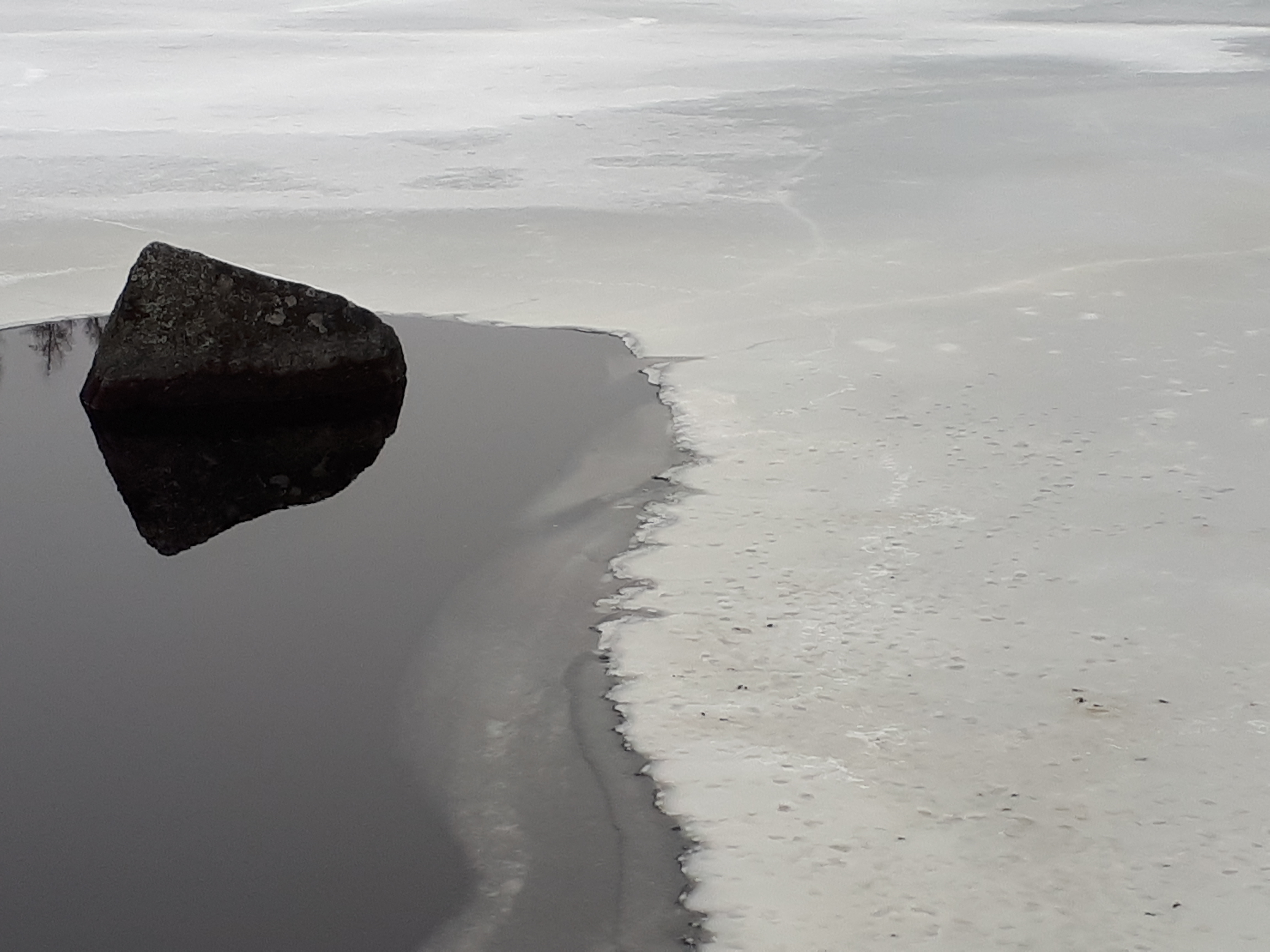     1480 Fall River Road, Suite 307, Fall River, NS,  B2T 1J1    www.Tidalstonecounselling.com    Matt@TidalstoneCounselling.com           Stephanie@TidalstoneCounselling.com Intake Form- Adult (18yrs +)The following information will assist us when working with you, as it provides us with a more complete picture of your current situation and needs. We have tried to be as complete as possible. If there are any questions that you do not wish to answer, please leave them blank. We thank you for your assistance.Client's full name _________________________________________________________________________________ Birth Date (month/day/year) _______________________________________________________________________  Address  _____________________________________________________________ Postal Code ________________ Phone Number(s) (Please do not include phone numbers at which you do not wish to be contacted): Home phone: ___________________________________       Cell phone A _________________________________   Work phone: ____________________________________    May we leave a message at any of these numbers?   ◌ Yes   ◌ No    If yes, which? ______________________Occupation ______________________________________________________________________________________Are you currently working?      ◌ Yes, full-time      ◌ Yes, part-time     ◌ Not at this time    CURRENT RELATIONSHIP STATUS(Circle one of the following)Single      Engaged      Married      Separated    Common-Law    Divorced    WidowedYears married/common-law ________________ Years separated/divorced/widowed_____________________Name of spouse/partner _______________________________________________________ Age______________Occupation of Spouse/Partner_____________________________________________________________________My relationship is (Circle one of the following):very happy        happy         average       unhappy       very unhappyHave you been previously married/common law?        ◌ Yes   ◌ No  If yes, for how long-         Partnership One: ______    Partnership Two: ______    Partnership Three: _______  Additional partnerships: _________________________________________________________________________FAMILY INFORMATION-Name of child _____________________________________________________________ Age________________ Living with you?   ◌ Yes, full-time      ◌ Yes, part-time     ◌ Not at this time    Name of child _____________________________________________________________ Age________________ Living with you?   ◌ Yes, full-time      ◌ Yes, part-time     ◌ Not at this time    Name of child _____________________________________________________________ Age________________ Living with you?   ◌ Yes, full-time      ◌ Yes, part-time     ◌ Not at this time    Name of child _____________________________________________________________ Age________________ Living with you?   ◌ Yes, full-time      ◌ Yes, part-time     ◌ Not at this time    Are your parents still living?            Mother      ◌ Yes   ◌ No               Father      ◌ Yes   ◌ No  Did either parent ever have problems with Alcohol/drugs/other?   ◌ Yes   ◌ No Describe your parent's marriage: (Circle one) very happy      happy      average      unhappy      very unhappyDescribe your life as a child: (Circle one) very happy      happy      average      unhappy      very unhappyDescribe your life as a teenager: (Circle one)very happy      happy      average      unhappy      very unhappyDescribe your life in the last six months. (Circle one) very happy      happy      average      unhappy      very unhappyAdditional Comments? _______________________________________________________________________________________________________________________________________________________________________________________________________________________________________________________________________________________________________________________________________________________________________________MEDICAL INFORMATION-List any present health problems, major surgeries, injuries:___________________________________________________________________________________________________________________________________________________________________________________________________________________________________________________________________________________________________Do you have a Family Physician? ___________________________________________________________________How are you sleeping lately? ______________________________________________________________________How is your appetite? _____________________________________________________________________________Would you describe yourself as healthy?                                                                Yes             No If no, why not?_____________________________________________________________________________________________________________________________________________________________________________________Are you taking any medication now?                                                                       Yes             No If yes, why?  ______________________________________________________________________________________ PSYCHOLOGICAL INFORMATION-Have you ever been to a counsellor before?                       Yes                         No If yes, do you feel as if the counselling was a positive experience?  _____________________________________________________________________________________________________________________________________If you have had counselling before, was there anything that was particularly beneficial/helpful for you? __________________________________________________________________________________________________________________________________________________________________________________________________Was there anything that really didn't help?  __________________________________________________________  _________________________________________________________________________________________________Are there any significant changes in your home(s) and/or your life that have happened in the last year or two? ___________________________________________________________________________________________________________________________________________________________________________________________________________________________________________________________________________________________ _________________________________________________________________________________________________Have you had any significant losses in your life?                 Yes                         No  If yes, please describe ____________________________________________________________________________ _________________________________________________________________________________________________  _________________________________________________________________________________________________ Please describe the reason(s) for which you are seeking help- ___________________________________________________________________________________________________________________________________________________________________________________________________________________________________________________________________________________________________________________________________________ _________________________________________________________________________________________________ Who is aware of your issue(s)? ____________________________________________________________________________________________________________________________________________________________________________________________________________________________________________________________________What would you like to see happen as a result of coming to Tidalstone Counselling? ________________________________________________________________________________________________________________________________________________________________________________________________ Is there anything else that you would like the counsellor to know? (Feel free to use back of page if you require additional space)________________________________________________________________________________________________________________________________________________________________________________________________________________________________________________________________________________________________________________________________________________________________________________________________________________________________________________________________________________________________________________________________________________________________________________________________Thank you for your cooperation in completing this form. It will help us to better assist you.